Комитет по образованиюадминистрации муниципального образования «Всеволожский муниципальный район» Ленинградской областиМуниципальное учреждение «Всеволожский районный методический центр»Методические рекомендациипо разработке и оформлению программ перехода школ вэффективный режим функционированияг. Всеволожск	2020 год	Настоящие материалы составлены для школ с низкими образовательными результатами и школ-новостроек и содержат методические рекомендации по разработке Программы перехода школы в эффективный режим функционирования. Разработчики данного документа руководствовались целью выработки единых подходов к структуре программы, ее аналитической и содержательной части.В основу рекомендаций положены монографии отдельных авторов, материалы, опубликованные в средствах массовой информации, обобщенный опыт работы специалистов ГАОУ ДПО «Ленинградский областной институт развития образования», МУ «ВРМЦ» и опыт регионов Российской Федерации.Методические рекомендации адресованы общеобразовательным учреждениям, подведомственным Комитету по образованию администрации муниципального образования «Всеволожский муниципальный район» Ленинградской области.ВведениеРуководитель общеобразовательной организации (далее – учреждение) является «проводником» государственной образовательной политики и в своей управленческой деятельности должен выстраивать стратегию развития образовательного учреждения в соответствии с ее приоритетами (статья 3 Федерального закона РФ «Об Образовании в Российской Федерации» от 29.12.2012г. № 273-ФЗ). Одним из таких направлений является «повышение доступности качественного образования, соответствующего требованиям инновационного развития экономики, современным потребностям общества и каждого гражданина» [4]. В Государственной программе Российской Федерации «Развитие образования» качество и доступность образования определены как основные приоритеты Российского образования [3]. Поддержка (сопровождение) школ с низкими образовательными результатами для перевода их в эффективный режим функционирования стала одной из центральных задач региональной стратегии развития образования и нашла своё отражение в Государственной программе Ленинградской области «Современное образование Ленинградской области», утвержденной постановлением Правительства Ленинградской области от 14.11.2013 № 398 (в ред. Постановления Правительства Ленинградской области от 22.04.2019 № 161), которая нацелена на обеспечение доступности образования для всех обучающихся [5]. Муниципальная программа «Современное образование во Всеволожском районе Ленинградской области» (утверждена Постановлением администрации муниципального образования «Всеволожский муниципальный район» Ленинградской области от 20.02.2016 года № 233, с изменениями и дополнениями от 21.05.2019 года № 1357) определяет цель развития муниципальной системы образования как единого образовательного комплекса, обеспечивающего доступное и качественное образование, развитие потенциала обучающихся, укрепление здоровья, создание комфортных и безопасных условий для проведения образовательного процесса, создание условий для полноценного развития молодежи и ее социализации в современном обществе.Одним из эффективных инструментов повышения качества образования и выравнивания образовательных результатов в школах на сегодняшний день является разработка и реализация программы перехода школ в эффективный режим функционирования. В соответствии с распоряжением комитета общего и профессионального образования Ленинградской области от 05.12.2019 года № 2591-р «О проведении мониторинга эффективности управления качеством образования в школах с низкими образовательными результатами» и письмом комитета общего и профессионального образования Ленинградской области от 23.01.2020 года № 19-1296/2020 о направлении Аналитического отчета по результатам мониторингового исследования эффективности управления качеством образования в школах, показавших низкие результаты обучения [15], и Методическими рекомендациями по эффективности управления качеством образования в школах, показавших низкие результаты обучения (мониторинг и оценка реализации программы) [16], разработанными государственным автономным образовательным учреждением дополнительного профессионального образования «Ленинградский областной институт развития образования», учреждениями муниципальной системы образования Всеволожского района были подготовлены к реализации программы перехода школ в эффективный режим функционирования (далее – Программы).Изучив представленные Программы, учитывая имеющийся опыт работы учреждений Российской Федерации и Краткие рекомендации по работе со школами с низкими образовательными результатами на региональном уровне на период с апреля по август 2020 года, подготовленные комитетом общего и профессионального образования Ленинградской области [17], в настоящих рекомендациях мы актуализируем навыки по разработке и написанию программы перехода школы в эффективный режим функционирования в соответствии со спецификой Программы и учетом принципиальных ошибок, допущенных в уже ранее представленных учреждениями документах, а именно: различия в методиках и формах изучения состояния внутренней среды школы;недостаточность анализа комплексной диагностики школьных процессов;несогласованность, отсутствие единой стилистики целей, задач и направлений Программ, заявленных в паспорте, с последующим табличным и не табличным текстом Программ;перегруженность и повторяемость информации, представленной в Программах;нарушения логики построения Программы;несоблюдение оформительских требований;небрежность оформления представленных документов. Напомним, что на начальном этапе необходимо сформировать рабочую группу по разработке Программы и представить, в какой логике и последовательности будет разрабатываться Программа.Общие требования к структуре и содержанию Программы перехода в эффективный режим функционированияПрограмма − документ, отражающий системные, целостные изменения в образовательной организации, обеспечивающий ее новое качественное состояние. Программа, задавая результат, проявляет наши намерения, показывает - на что именно направлены наши действия. Вопрос, на который отвечает программа, – «Что необходимо сделать, чтобы…?». Поэтому при составлении этого документа всегда сначала необходимо спросить: «Что должно произойти?», а потом: «Как именно этого добиться?». Следовательно, Программа всегда составляется не от нынешнего момента вперед, а, наоборот, от завтрашнего дня, от образа будущего к сегодняшней ситуации. В этом главное отличие программы от других подобных документов. Задавая изменения и результат, Программа является документом прямого действия и отличается наличием описания четко и детально спланированных действий (мероприятий), сроков их осуществления, ответственных исполнителей и необходимых ресурсов. Важно также понимать, что Программа перехода в эффективный режим работы школы отличается от программы развития школы тем, что происходит переход образовательной организации в качественно новое состояние за счёт развития её внутреннего потенциала, а не за счёт притока внешних ресурсов. Другими словами, Программа призвана запускать и сопровождать механизмы, которые обеспечат результативность вне зависимости от материально-технической оснащенности школы, контингента обучающихся, их этнической принадлежности, доходов семей и т.д..С управленческой точки зрения, Программа является основой принятия управленческих решений в повседневной деятельности учреждения. В ходе процесса разработки Программы руководитель выявляет собственную позицию к происходящим изменениям в социальном контексте, анализирует потенциал учреждения и берет на себя ответственность за поставленные цели развития учреждения и способы их достижения. Рекомендуемая структура Программы: 1. Титульный лист Программы. 2. Паспорт Программы. 3. Аналитическая справка о состоянии и перспективах развития учреждения (пояснительная записка).4. Цели и задачи Программы и общая стратегия их реализации в учреждении. 5. Описание ожидаемых результатов и измеряемые количественные и качественные показатели решения поставленных задач и хода реализации Программы по годам. 6. План программных мер, действий, мероприятий, обеспечивающих переход образовательной организации в эффективное функционирование.7. Приложения к программе перехода школы в эффективный режим функционирования.Примерный объем Программы при обозначенной структуре составит 25-30 печатных страниц.Основные элементы структуры и содержания Программы перехода в эффективный режим функционирования3.1. Титульный лист Программы Примерный титульный лист (Приложение 1).3.2. Паспорт ПрограммыДанный раздел не может превышать 2 страницы, необходимо максимально кратко описать основные идеи. Модель Паспорта Программы представлена в Таблице 1.Таблица 1Паспорт Программы3.3. Аналитическая справка.Аналитическая справка о состоянии и перспективах развития учреждения (пояснительная записка) Программы включает в себя: Информационную справку о школе: местоположение, характеристика территории, описание роли школы в социуме, в территориальной образовательной системе, численный состав обучающихся по уровням образования, наполняемость, характеристика социального статуса семей обучающихся, численный состав педагогических работников с указанием квалификационной категории; степень укомплектованности образовательной организации необходимыми специалистами, соотношение основных работников и совместителей, молодых специалистов, краткое описание системы работы с педагогическими кадрами, виды реализуемых образовательных программ, структура и компетенция органов управления учреждением, взаимодействие с родительской общественностью, внешние связи учреждения, краткая характеристика материальной базы и оборудования. Рекомендуется дополнить этот раздел информацией, которая считается важной для идентификации школы в образовательном пространстве, например, данные об участии обучающихся школы в предметных олимпиадах, научно-практических конференциях и т.п.  Информационная справка не носит аналитического характера, так как аналитико-прогностическое обоснование Программы приводится в тексте после информационной справки.Проблемно-ориентированный анализ существующего положения образовательной деятельности учреждения осуществляется по направлениям: управление, преподавание, школьная культура, работа с родительским сообществом. Такой анализ проводится путем сопоставления изменения образовательных результатов за определенный период деятельности с изменениями различных показателей за тот же период; выделяются условия, внутренние ресурсы и потенциал изменений. На основе полученной информации можно спрогнозировать как проблемы и риски для достижения желаемого будущего, так и благоприятные факторы, способствующие качественным изменениям в школе. В Приложении 2 [13, 11] даны примерные показатели, характеризующие особенности функционирования конкретной школы и позволяющие оценить влияние различных обстоятельств на результаты обучения. Однако показатели могут быть изменены (дополнены/сокращены) в соответствии со спецификой школы и муниципальной системы образования района. Таким образом, определяется ряд факторов, оказывающих существенное влияние на учебные результаты: недостатки образовательного процесса и его условий. Сформулировать проблемы помогут характеристики проблем в Приложении 3 и в Приложении 4 [13, 11]. В Приложении 4 собраны основные показатели состояния школы, позволяющие детально оценить качество ее работы. При оценке предлагается определить уровень каждого показателя по условной шкале от 1 (минимальный) до 6 (идеальный или образцовый) (Таблица 2). Такая оценка поможет выделить приоритетные направления изменений, которые будет реализовывать школа в течение ближайшего времени.Таблица 2Условная шкала уровней основных показателей общеобразовательной организацииЗаполнение таблицы «Схема комплексной диагностики школьных процессов» (Приложение 4) [13, 11] поможет определить доступные для воздействия области школьных улучшений, опираясь на наиболее эффективные участки деятельности, и определить те зоны, на которые школа не может повлиять, но о которых необходимо знать и учитывать их для справедливой и адекватной оценки ожидаемых улучшений. Руководитель должен представлять себе образовательное учреждение в целом как модель и понимать ее внутреннее строение и особенности функционирования всех ее компонентов.Одним из известных методов анализа внутренней среды в рамках стратегического планирования является SWOT-анализ. SWOT – это аббревиатура слов.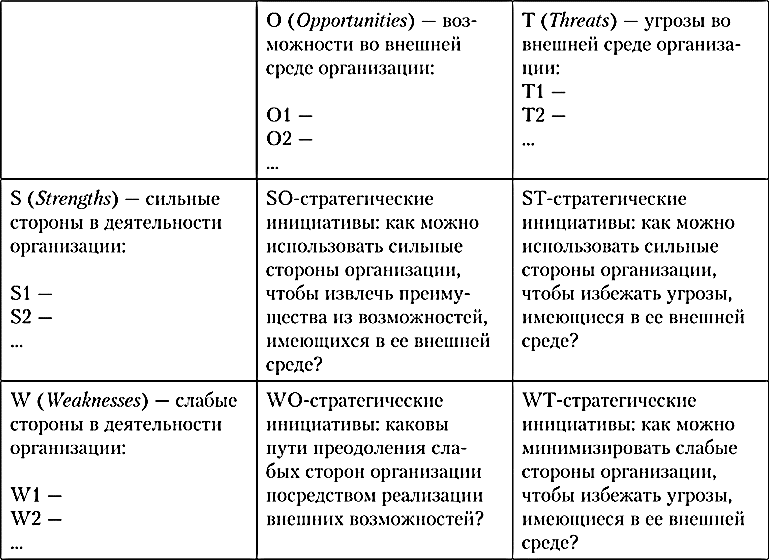 Качество SWOT-анализа напрямую зависит от объективности и использования разносторонней информации. Нельзя поручать его проведение одному человеку, потому что информация будет искажена его субъективным восприятием. Необходимо избегать пространных и двусмысленных формулировок. Чем конкретнее формулировка, тем понятнее будет влияние этого фактора на школу сейчас и в будущем, тем большую практическую ценность будут иметь результаты SWOT-анализа. В результате обсуждения должна быть заполнена Таблица 3 «Результаты SWOT-анализа».Таблица 3Результаты SWOT - анализа*SO - стратегические инициативы: как можно использовать сильные стороны организации, чтобы извлечь преимущества из возможностей, имеющихся в ее внешней среде.*ST– стратегические инициативы: как можно использовать сильные стороны организации, чтобы избежать угроз, имеющихся в ее внешней среде.*WO – стратегические инициативы: каковы пути преодоления слабых сторон организации посредством реализации внешних возможностей.*WT - стратегические инициативы: как можно минимизировать слабые стороны организации, чтобы избежать угроз, имеющихся в ее внешней среде. После того как получены первые итоги анализа, на их основе можно провести дальнейшую работу, стремясь определить: какие имеющиеся сильные стороны образовательной организации могут быть усилены еще больше и что для этого необходимо сделать? какие слабые стороны можно преодолеть, не допустить в дальнейшем, компенсировать, уменьшить их влияние и как именно?  что нужно сделать для усиления благоприятных возможностей внешнего влияния на школу и как научиться вовремя распознавать и использовать их в интересах учреждения?  как противостоять внешним опасностям, угрозам и рискам?Выявленные в ходе анализа проблемы должны стать основой поиска идей, которые помогут решить эти проблемы. При этом их необходимо ранжировать по значимости.Задача анализа состоит в том, чтобы конкретизировать и структурировать общую проблему, обеспечивая тем самым возможность ее решения по частям. Рекомендуемая схема анализа предполагает движение «от конца к началу», т.е. от выявления того, что не удовлетворяет в результатах работы школы, - к недостаткам образовательной деятельности (управление, содержание образования, школьная культура и т.д.).Итогом аналитической работы должна стать пояснительная записка либо информационно-аналитическая справка, включающая в себя анализ текущей ситуации, перечень «сильных» и «слабых» сторон учреждения и определение основных проблем, оказывающих влияние на учебные результаты обучающихся. В этом разделе необходимо исключить причины, устранение которых находится за рамками возможностей учреждения. В результате проведенного анализа формируется информационный массив, который поможет объективно подойти к разработке цели, задач, предполагаемого результата реализации Программы.Цели и задачи Программы перехода школ в эффективный режим функционирования и общая стратегия их реализации в образовательной организации. Цель – то, что мы хотим получить в результате реализации программы. В современной педагогике предъявляются определенные требования к постановке цели. Цель должна быть: реалистичной, посильной, достижимой; однозначной, представляющей в обобщенном виде конечный продукт Программы;проверяемой, контролируемой, в отдельных случаях – диагностируемой;определенной во времени (в соответствии со сроками реализации Программы);разделенной на задачи;без специальных (профессиональных) терминов;без неоднозначных выражений и понятий;ориентированной на пути, средства, методы реализации Программы;соответствующей заявленной проблеме [6, 7, 8]. Обозначив цель, переходим к формулировке задач Программы. Деление цели на задачи – неизбежный процесс, он необходим для того, чтобы выделить более простые и доступные для выполнения операции, определить последовательность их выполнения с учётом взаимосвязи, сложности и времени выполнения. Задачи – это конкретные шаги (действия) для достижения желаемых результатов деятельности за намеченный интервал времени и характеризующиеся набором количественных и качественных данных и параметров этого результата. Иначе говоря, цель - это конечный желаемый результат. Задачи – это пути достижения цели, т.е. на пути к достижению цели вы ставите задачи и, выполняя эти задачи, приближаетесь к цели.Технология формирования задач состоит в «расщеплении» цели на более мелкие составляющие. Одновременно в своей совокупности они должны давать представление о том, каким путём будет достигнута цель. Именно поэтому задачи формулируются в виде перечисления (изучение, описание, формулировка, установка, развитие и т.д.) и, как правило, их не бывает более 4-5 [6, 7, 8]. Очень важно, чтобы задачи и цель были согласованы. Составляя список задач, проверяйте себя:не появилось ли лишних: поставленную цель необходимо переформулировать. поставленных задач недостаточно для достижения цели: в этом случае список задач должен быть дополнен.  Примерные задачи и мероприятия, которые могут быть включены в Программу, представлены в Приложении 5 [13, 11]. Обращаем внимание на то, что в таблице показаны только условные направления решения определенных задач, которые требуют детализации и (или) дополнения для отдельно взятой образовательной организации с учетом выявленных проблемных зон.Описание ожидаемых результатов реализации Программы Критерием успешности разработки всей Программы является ее результат. Именно ожидаемый результат определяет цель Программы и должен ответить на вопрос: что конкретно изменится в учреждении по завершении Программы? Цель Программы, задачи и ее результат взаимосвязаны. Чем конкретнее сформулированы планируемые результаты, тем понятнее всем участникам будет цель, тем легче она будет реализовываться [6, 7, 8]. Описание ожидаемых результатов должно сопровождаться определением измеряемых количественных и качественных показателей решения поставленных задач и хода реализации Программы по годам.Количественные показатели должны быть оценены в числах, долях, единицах и так далее. При этом лучше выбирать критерии не по типу «ноль-единица» (например, провели – не провели семинар), а с выходом на смысл задачи: по результатам семинара столько-то педагогов (число, доля и пр.) познакомились с новой технологией, столько-то внедрили в практику преподавания и т.д.Под качественными показателями мы понимаем то, что не может быть измерено количественно: разработка документов, локальных нормативных актов, методических рекомендаций, календарно-тематического планирования и т.д.;реализация разработанных документов;анализ реализации;корректировка полученных результатов.К качественным результатам необходимо отнести и реализацию мероприятий плана-графика (дорожной карты). Здесь следует оценивать, насколько был реализован план-график (дорожная карта) для достижения цели Программы. Другими словами, насколько успешно были реализованы мероприятия - настолько были достигнуты качественные показатели.Контроль выполнения качественных показателей влияет на достижение количественных показателей, где качественные показатели - это причина, а количественные - следствие. Описание ожидаемых результатов должно быть внесено в пункт 8 Паспорта программы, количественные и качественные показатели – в пункт 9, а также оформлены в виде таблицы, примерная форма которой представлена в Таблице 4.Таблица 4Целевые показатели эффективности реализации Программы План-график программных мер, действий, мероприятий, обеспечивающих переход учреждения в эффективное функционирование.План-график (дорожная карта) позволяет всесторонне осмыслить действия по реализации Программы, определить систему мероприятий в формате календарного планирования, их порядок и последовательность, сроки, средства выполнения и ответственных за их проведение.Форма плана, раскрывающего действия и мероприятия по выполнению задач Программы по этапам реализации, представлена в Таблице 5. Таблица 5План мероприятий (дорожная карта)Механизм управления реализацией ПрограммыРуководство реализацией Программы предполагает сочетание принципов единоначалия и самоуправления учреждением:определение форм и методов управления реализацией Программы: разработка и принятие необходимых локальных актов и иной организационно-педагогической документации; информационное сопровождение, в том числе процедура обеспечения публичности информации о ходе выполнения Программы;механизмы привлечения родительской общественности и заинтересованных организаций к участию в реализации Программы: определить, каким образом будет организован учет их мнений и интересов. Следует помнить, что руководитель несет персональную ответственность за конечные результаты Программы. Рекомендуемые приложения к ПрограммеВ приложениях могут быть представлены планы участия учреждения в конкурсах, Грантах, целевых проектах и программах муниципального, регионального и федерального уровней; нормативные документы, инструктивно-методические материалы, регламентирующие деятельность коллектива учреждения, в том числе по разработке и реализации комплексной программы развития учреждения, смета расходов на реализацию Программы (Приложение 6) и т.д.  IV. ЗаключениеРазрабатывая Программу перехода школы в эффективный режим функционирования, необходимо проектировать ожидаемые результаты по каждой отдельной задаче и соотносить эти результаты с поставленной целью. Именно внутренняя согласованность Программы – одно из важнейших условий ее успешной реализации.  Изменение любого элемента (блока) Программы приводит к ее рассогласованию. Поэтому, если придется вносить изменения, необходимо проверять новую редакцию Программы на внутреннюю согласованность. Рабочая группа по разработке Программы должна обратить внимание:на оценку результативности (степень соответствия: поставленной цели, определенным задачам и полученным результатам);на эффективность Программы (степень соответствия затрат и полученных результатов);на риски (или нежелательные эффекты), возникающие при реализации Программы и их минимизацию. Качество оценки будет зависеть от наличия в Программе мониторинга и обратной связи, позволяющих оперативно реагировать на изменения и вносить коррективы в содержание Плана-графика Программы (дорожную карту). Таким образом, реализация Программы перехода в эффективный режим функционирования – это деятельность учреждения в режиме развития, направленная на изменение содержания образования, применяемых методик и технологий обучения, воспитания и развития, организации образовательного процесса и процесса управления учреждением при мотивации и участии руководителей и значительной части педагогического коллектива.Программа является результатом коллективного труда, и этот документ необходимо оценить как внутри учреждения, так и за его пределами. Программу необходимо принять (согласовать, обсудить) педагогическим советом, обсудить на заседании Управляющего совета, Наблюдательного совета (при их наличии в учреждении), родительского совета. На каждом этапе обсуждения в Программу могут вноситься корректировки. По завершении обсуждения Программы внутри учреждения она представляется на согласование в Муниципальный совет по качеству образования в муниципальной системе образования Всеволожского района, затем утверждается нормативно-распорядительным документом учреждения.Список литературы1. Федеральный закон от 29.12.2012 № 273-ФЗ «Об образовании в Российской Федерации» в редакции от 29.12.2017 года, с изменениями от 06.02.2020 года [Электронный ресурс] – URL: http://zakon-ob-obrazovanii.ru/    (дата обращения: 20.04.2020) 2. Перечень поручений Президента Российской Федерации по итогам заседания Государственного совета Российской Федерации 23.12.2015, посвященного вопросам совершенствования системы общего образования, от 02.01.2016 № Пр-15ГС [Электронный ресурс] – URL:http://kremlin.ru/acts/assignments/orders/51143 (дата обращения: 20.04.2020) 3. Постановление Правительства РФ от 26 декабря 2017 г. № 1642 «Об утверждении государственной программы Российской Федерации «Развитие образования» (с изменениями и дополнениями) [Электронный ресурс] – URL:https://base.garant.ru/71848426/ (дата обращения: 20.04.2020) 4. Распоряжение Правительства РФ от 17.11.2008 № 1662-р (ред. от 28.09.2018) «О Концепции долгосрочного социально-экономического развития Российской Федерации на период до 2020 года» (вместе с «Концепцией долгосрочного социально-экономического развития Российской Федерации на период до 2020 года»)[Электронный ресурс] – URL:http://www.consultant.ru/document/cons_doc_LAW_82134/ (дата обращения: 20.04.2020) 5. Постановление Правительства Ленинградской области от 14.11.2013 № 398О государственной программе Ленинградской области «Современное образование Ленинградской области», (с изменениями на 28 февраля 2020 года)[Электронный ресурс] – URL: http://docs.cntd.ru/document/537949189 (дата обращения: 20.04.2020)  6. Бакурадзе А.Б., Пильдес М.Б. Консультация: Как написать программу развития школы? [Текст] /Бакурадзе А.Б.// Методист. – 2007. – № 10 – С.49-54[Электронный ресурс] – URL: https://pandia.ru/446845/ (дата обращения: 18.04.2020)  7. Белова Е.Н. Рекомендации по разработке программы развития школы и лицея [Электронный ресурс] – URL:https://www.menobr.ru/article/8321-rekomendatsii-po-razrabotke-programmy-razvitiya-shkoly-i-litseya (дата обращения: 22.04.2020)  8. Бысик Н.В. Типология школ, функционирующих в неблагоприятных социальных условиях, методика и инструменты определения статуса школ и последующей углубленной диагностики [Электронный ресурс] – URL: https://fcprosvo.irro.ru/attachments/article/21/4_%D0%A2%D0%B8%D0%BF%D0%BE%D0%BB%D0%BE%D0%B3%D0%B8%D1%8F%20%D0%B8%20%D0%BA%D0%BB%D0%B0%D1%81%D1%82%D0%B5%D1%80%D0%B8%D0%B7%D0%B0%D1%86%D0%B8%D1%8F.pdf (дата обращения: 25.04.2020)9. Бысик Н.В. Модели эффективной школы. Оценка эффективности и самоанализ работы школы, функционирующей в неблагоприятных социальных условиях [Электронный ресурс] – URL: https://docplayer.ru/58450932-Modeli-effektivnoy-shkoly-ocenka-effektivnosti-i-samoanaliz-raboty-shkoly-funkcioniruyushchey-v-neblagopriyatnyh-socialnyh-usloviyah.html (дата обращения: 25.04.2020)  10. Масякина Е.Э. «О проекте диагностической карты выявления комплекса причин стойкого снижения учебных результатов ОО» // Секция «Региональная система оценки качества образования: особенности, перспективы развития» / Августовское совещание работников образования Камчатского края «Совершенствование образовательного пространства в Камчатском крае» – 2016. [Электронный ресурс] – URL: http://kamchatkairo.ru/index.php/9-uncategorised/552-avgustovskoe-soveshchanie-2016 (дата обращения: 24.04.2020) 11. Материалы семинара-совещания «Региональный проект по поддержке школ с низкими результатами обучения и функционирующих в сложных социальных условиях в Свердловской области в 2019 году: организационно-содержательные аспекты» (5 апреля 2019 г.) [Электронный ресурс] – URL: https://fcpro-svo.irro.ru/publication/teaching-materials (дата обращения: 24.04.2020)12. Пакет методических материалов для руководителей общеобразовательных организаций (эффективная школа) [Электронный ресурс] – URL: https://fcpro-svo.irro.ru/images/pdf/mouo.pdf (дата обращения: 24.04.2020) 13. Пинская М.А., Косарецкий С.Г., Фрумин И.Д. Школы, эффективно работающие в сложных социальных контекстах // Вопросы образования. — 2011. – № 4. – С. 148- 177 [Электронный ресурс] – URL: https://publications.hse.ru/mirror/pubs/share/folder/7e8cpyzm47/direct/129435314 (дата обращения: 24.04.2020)14. Сборник материалов «Система повышения качества образования в школах с низкими образовательными результатами и школах, функционирующих в неблагоприятных социальных условиях», – СПб.: ГАОУ ДПО «ЛОИРО», 2019 [Электронный ресурс] – URL: https://edu.lenobl.ru/media/uploads/userfiles/2020/04/06/Сборник_НОР_с_обл._ИТОГ.pdf   15. Аналитический отчет по результатам мониторингового исследования эффективности управления качеством образования в школах, показавших низкие результаты обучения, комитет общего и профессионального образования Ленинградской области [Электронный ресурс] – URL: https://docviewer.yandex.ru/view/35702992/?*=ATgvI48cUgBATB%2FP588bgisCCzl7InVybCI6InlhLWJyb3dzZXI6Ly80RFQxdVhFUFJySlJYbFVGb2V3cnVGc2pIWXRFSHdLcVBJX0p6TUFTTzh3bE1kWlFDaUJoNWdqSWFTcnZnUlBJZjI5SEREMTJlSDV6Qy1KYjBuNGU4TlVySlJBYm9RMk9iemhHOEEzSDBjYlBFZTFQaGZESVNlNmhkbFZvaTVlRGNReTE5VUNsN3k2SGJ3NHVyMlFCMmc9PT9zaWduPTU3XzBod1dJRFE2dFhVT3BNRkpBRlRkRHlWR1hhMjNjMzRfektXMkZyc1E9IiwidGl0bGUiOiLQkNC90LDQu9C40YLQuNGH0LXRgdC60LjQuV%2FQvtGC0YfQtdGCLmRvY3giLCJub2lmcmFtZSI6ZmFsc2UsInVpZCI6IjM1NzAyOTkyIiwidHMiOjE1ODk5NDYyNzk3NDMsInl1IjoiOTUwNzMyODEyMTU1NjAzOTEzOCJ9 16. Методические рекомендации по эффективности управления качеством образования в школах, показавших низкие результаты обучения (мониторинг и оценка реализации программы), комитет общего и профессионального образования Ленинградской области [Электронный ресурс] – URL: https://docviewer.yandex.ru/view/35702992/?*=40HtmOYCAz7ANC3atQy6ZAKwSBV7InVybCI6InlhLWJyb3dzZXI6Ly80RFQxdVhFUFJySlJYbFVGb2V3cnVBMjhUdXB5ZVhsb1c4MV9iSU41TlJtclNvd3RUbS1vR0dDTk12bVk2ZkxCam5ZNnlhWko4Z1Ztd0VoRzRLVEN3Y0NxWTJoNmgtaHFVZG5FNmE3bVNQYkI0VjZ2UEtkOG51ZHJQWGUtRlFBY1g3dmRfQmJPTUpTaS1hXzZzNEVVUVE9PT9zaWduPXpNR3BJZ0N2dFNRSi1RT1FvZldLVmZNay04czg2aGp6T3JNYnhoOGxzRTg9IiwidGl0bGUiOiLQnNC10YLQvtC00LjRh9C10YHQutC40LVf0YDQtdC60L7QvNC10L3QtNCw0YbQuNC4LmRvY3giLCJub2lmcmFtZSI6ZmFsc2UsInVpZCI6IjM1NzAyOTkyIiwidHMiOjE1ODk5NDY1Njk0MzAsInl1IjoiOTUwNzMyODEyMTU1NjAzOTEzOCJ9 17. Краткие рекомендации по работе со школами с низкими образовательными результатами на региональном уровне на период с апреля по август 2020 года, комитет общего и профессионального образования Ленинградской области [Электронный ресурс] – URL: https://docviewer.yandex.ru/view/35702992/?page=1&*=JVW8kHb%2B7hgCMXLW9WEesyUcmdN7InVybCI6InlhLWJyb3dzZXI6Ly80RFQxdVhFUFJySlJYbFVGb2V3cnVHWEdGQjlLR3ZmWHZXcGZjM1dhTGw0MEVBUmdiSWp5TFJiMU9teU11aE8yTkNaQk9mTmk2TUtKLVVuWkpTb1hCTkpLWFA2dm1LWWlrcTVnRWo1RUFNUDZjZjFQQWVaZUF2TzNENlJIY1BvajVSQXBQX2NZTktDSkVOanMtN3dhNmc9PT9zaWduPW9tNE1rVDBtVmdfMl9IWVVjOG5vZTdiOVd5QzZiZkJiZ3BqNndkRHJUdmc9IiwidGl0bGUiOiLQn9GA0LjQu9C%2B0LbQtdC90LjQtV8yX9C00LvRj1%2FQnNCc0KEuZG9jeCIsIm5vaWZyYW1lIjpmYWxzZSwidWlkIjoiMzU3MDI5OTIiLCJ0cyI6MTU4OTk0NjY3ODE0NiwieXUiOiI5NTA3MzI4MTIxNTU2MDM5MTM4In0%3D Список Интернет-ресурсов1. Комитет общего и профессионального образования Ленинградской области, раздел «Общая информация», подраздел «Региональные инструменты управления качеством образования (2019-2020 уч.год)», «Система работы со школами с низкими результатами обучения и/или школами, функционирующими в неблагоприятных социальных условиях»  [Электронный ресурс] – URL: https://edu.lenobl.ru/ru/law/regionalnye-instrumenty-upravleniya-kachestvom-obrazovaniya-2019-2020-/sistema-raboty-so-shkolami-s-nizkimi-rezultatami-obucheniya-iili-shkol/ 2. Комитет по образованию администрации муниципального образования «Всеволожский муниципальный район» Ленинградской области, раздел «Общее образование», подраздел «Мониторинг качества образования»  [Электронный ресурс] – URL: https://komitet.vsevobr.ru/monitiring/ Приложение 1Муниципальное общеобразовательное учреждение «ОООООООООО»(полное наименование)СОГЛАСОВАНОМуниципальным советом по качеству образования в муниципальной системе образования Всеволожского района Протокол от «___»____________г. № __УТВЕРЖДЕНОПриказом МОУ «ООООООО»от «___»____________г. № __Директор___________(______________)ПРИНЯТО Педагогическим советомПротокол от «___»____________г. № __ПРОГРАММА«…………………………………………………………………………………» (название программы)Рабочая группа:………………  г. ОООООО2020 Приложение 2Факторы, которые могут оказать влияние на учебные результаты обучающихсяПриложение 3Примерные характеристики проблемПриложение 4Схема комплексной характеристики школьных проблемПриложение 5Примерные задачи и мероприятияПриложение 6Смета расходов учреждения на реализацию Программы перехода в эффективный режим функционирования.Подпись руководителяобразовательной организации _____________________/____________1Наименование Программы2Основания для разработки ПрограммыНормативно-правовые документы (федеральные, региональные, локальные акты)3Основные разработчики Программы4Руководитель Программы5Юридический адрес учреждения, сайт, e-mail, телефон6Цель Программы7Задачи Программы8Основные ожидаемые результаты Программы9Целевые показатели10Сроки и этапы реализации Программы11Участники Программы (подпрограмм/подпроектов и основных мероприятий)12Финансовое обеспечение реализации Программы: – бюджетное; – внебюджетное; – средства, полученные в результате участия и победы в Грантах13Система контроля за выполнением ПрограммыУровень 6отличноотличные достижения во всех аспектахУровень 5очень хорошоявные сильные стороныУровень 4хорошосильные стороны в важных областях работы при наличии аспектовУровень 3адекватносильные стороны несколько перевешивают слабые стороныУровень 2слабо, слабость в важных областях работы слабо, слабость в важных областях работы Уровень 1неудовлетворительно, явные слабые стороны неудовлетворительно, явные слабые стороны Внутренняя среда школыВнутренняя среда школыВнешняя среда школыВнешняя среда школыСильные стороны ООСлабые стороны ООБлагоприятные возможностиУгрозыSO* – стратегические инициативы*ST – стратегические инициативы*WO – стратегические инициативы*WO – стратегические инициативы№п/пЗадача (направление, мероприятие)Показатель наименованиеЕд. изм.Уч. годУч. годУч. год№ п/пНаименование мероприятия (краткое содержание)Сроки реализацииОтветственный исполнительПоказатель (качественный и/или количественный)Ожидаемый результатПоказателиПоказателиМетодика расчетаПо учебным годамПо учебным годамПо учебным годам2017-  20182018 - 20192019 - 20201. Результаты учебной деятельности, необходимые для сравнения1. Результаты учебной деятельности, необходимые для сравнения1. Результаты учебной деятельности, необходимые для сравнения1. Результаты учебной деятельности, необходимые для сравнения1. Результаты учебной деятельности, необходимые для сравнения1. Результаты учебной деятельности, необходимые для сравнения1.1Средний балл результатов ЕГЭ по русскому языку1.2Средний балл результатов ЕГЭ по математике1.3Средний балл результатов ЕГЭ по математике (профильный уровень)1.4Доля обучающихся, сдавших ЕГЭ по математике (базовый уровень) на «4» и «5»Отношение числа обучающихся, сдавших ЕГЭ по математике (базовый уровень) на «4» и «5», к общему числу выпускников, сдававших математику на базовом уровне, выраженное в %1.5Доля обучающихся, получивших аттестат о среднем общем образовании без «3»Отношение числа обучающихся, получивших аттестат о среднем общем образовании без «3», к общему числу выпускников 11 (12) классов, выраженное в %1.6Доля обучающихся, не получивших аттестат о среднем общем образованииОтношение числа обучающихся, не получивших аттестат о среднем общем образовании, к общему числу выпускников 11 (12) классов, выраженное в %1.7Доля обучающихся, сдавших ОГЭ по русскому языку на «4» и «5»Отношение числа обучающихся, сдавших ОГЭ по русскому языку на «4» и «5», к общему числу выпускников 9-х классов, выраженное в %1.8Доля обучающихся, не сдавших ОГЭ по русскому языку с первой попыткиОтношение числа обучающихся, не сдавших ОГЭ по русскому языку с первой попытки, к общему числу выпускников 9-х классов, выраженное в %1.9Доля обучающихся, сдавших ОГЭ по математике на «4» и «5»Отношение числа обучающихся, сдавших ОГЭ по математике на «4» и «5», к общему числу выпускников 9- х классов, выраженное в %1.10Доля обучающихся, не сдавших ОГЭ по математике с первой попыткиОтношение числа обучающихся, не сдавших ОГЭ по математике с первой попытки, к общему числу выпускников 9-х, классов выраженное в %1.11Доля обучающихся, не получивших аттестат об основном общем образованииОтношение числа обучающихся, не получивших аттестат об основном общем образовании, к общему числу выпускников 9-х классов, выраженное в %1.12Доля обучающихся, оставшихся на повторный год обученияОтношение числа обучающихся, оставшихся на повторный год обучения, к общему числу обучающихся, выраженное в %1.13ВПР по предмету «Математика», 4 классОтношение числа обучающихся, сдавших ВПР по математике на «4» и «5», к общему числу участников, сдававших математику, выраженное в %1.14Понизили (отметка по ВПР < отметка по журналу)Отношение числа обучающихся, сдавших ВПР по математике (отметка по ВПР < отметка по журналу), к общему числу участников, сдававших  этот предмет, выраженное в %1.15Подтвердили (отметка по ВПР = отметка по журналу)Отношение числа обучающихся, сдавших ВПР по математике(отметка по ВПР = отметка по журналу), к общему числу участников, сдававших  этот предмет, выраженное в %1.16Повысили (отметка по ВПР> отметка по журналу)Отношение числа обучающихся, сдавших ВПР по математике(отметка по ВПР >отметка по журналу), к общему числу участников, сдававших  этот предмет, выраженное в %1.17ВПР по предмету «Русский язык», 4 классОтношение числа обучающихся, сдавших ВПР по русскому языку на «4» и «5», к общему числу участников, сдававших русский язык, выраженное в %1.18Понизили (отметка по ВПР < отметка по журналу)Отношение числа обучающихся, сдавших ВПР по русскому языку(отметка по ВПР <отметка по журналу), к общему числу участников, сдававших  этот предмет, выраженное в %1.19Подтвердили (отметка по ВПР = отметка по журналу)Отношение числа обучающихся, сдавших ВПР по русскому языку(отметка по ВПР = отметка по журналу), к общему числу участников, сдававших  этот предмет, выраженное в %1.20Повысили (отметка по ВПР> отметка по журналу)Отношение числа обучающихся, сдавших ВПР по русскому языку(отметка по ВПР >отметка по журналу), к общему числу участников, сдававших  этот предмет, выраженное в %1.21ВПР по предмету «Окружающий мир», 4 классОтношение числа обучающихся, сдавших ВПР по окружающему миру на «4» и «5», к общему числу участников, сдававших окружающий мир, выраженное в %1.22Понизили (отметка по ВПР < отметка по журналу)Отношение числа обучающихся, сдавших по окружающему миру(отметка по ВПР <отметка по журналу), к общему числу участников, сдававших  этот предмет, выраженное в %1.23Подтвердили (отметка по ВПР = отметка по журналу)Отношение числа обучающихся, сдавших по окружающему миру(отметка по ВПР = отметка по журналу), к общему числу участников, сдававших  этот предмет, выраженное в %1.24Повысили (отметка по ВПР> отметка по журналу)Отношение числа обучающихся, сдавших ВПР по окружающему миру (отметка по ВПР >отметка по журналу), к общему числу участников, сдававших  этот предмет, выраженное в %2. Контингент обучающихся2. Контингент обучающихся2. Контингент обучающихся2. Контингент обучающихся2. Контингент обучающихся2. Контингент обучающихся2.1Количество обучающихся по уровням образования2.1.1в 1 – 4 классах2.1.2в 5 – 9 классах2.1.3в 10 – 11 классах2.2Доля обучающихся из неполных семей по уровням образования:Отношение числа обучающихся из соответствующих классов из неполных семей к общему числу обучающихся из этих классов, выраженное в %2.2.1в 1 – 4 классах2.2.2в 5 – 9 классах2.2.3в 10 – 11 классах2.3.Доля обучающихся из  малообеспеченных семей по уровням образования:Отношение числа обучающихся из соответствующих классов из малообеспеченных семей к общему числу обучающихся из этих классов, выраженное в %2.3.1в 1 – 4 классах2.3.2в 5 – 9 классах2.3.3в 10 – 11 классах2.4Доля обучающихся, у которых оба родителя имеют высшее образованиеОтношение числа обучающихся из соответствующих классов из семей, где оба родителя имеют высшее образование, к общему числу обучающихся из этих классов, выраженное в %2.4.1в 1 – 4 классах2.4.2в 5 – 9 классах2.4.3в 10 – 11 классах2.5Доля обучающихся, для которых русский язык не является языком внутрисемейного общенияОтношение числа обучающихся из соответствующих классов, для которых русский язык не является языком внутрисемейного общения, к общему числу обучающихся из этих классов, выраженное в %2.5.1в 1 – 4 классах2.5.2в 5 – 9 классах2.5.3в 10 – 11 классах2.6Доля обучающихся из неблагополучных семейОтношение числа обучающихся из неблагополучных из соответствующих классов к общему числу обучающихся из этих классов, выраженное в %2.6.1в 1 – 4 классах2.6.2в 5 – 9 классах2.6.3в 10 – 11 классах2.7Доля обучающихся с ОВЗ и детей- инвалидовОтношение числа обучающихся с ОВЗ и детей-инвалидов из соответствующих классов к общему числу обучающихся из этих классов, выраженное в %2.7.1в 1 – 4 классах2.7.2в 5 – 9 классах2.7.3в 10 – 11 классах2.8Доля обучающихся с девиантным поведением, стоящих на учете различного уровняОтношение числа обучающихся из соответствующих классов с девиантным поведением к общему числу обучающихся этих классов, выраженное в %2.8.1в 1 – 4 классах2.8.2в 5 – 9 классах2.8.3в 10 – 11 классах2.9Количество пропусков обучающихся без уважительной причины2.9.1в 1 – 4 классах2.9.2в 5 – 9 классах2.9.3в 10 – 11 классах3. Обучение и преподавание3. Обучение и преподавание3. Обучение и преподавание3. Обучение и преподавание3. Обучение и преподавание3. Обучение и преподавание3.1Количество обучающихся, приходящихся на 1 учителяОтношение числа обучающихся из соответствующих классов к числу учителей, преподающих в этих классах (результат округляем до десятых долей)3.1.1в 1 – 4 классах3.1.2в 5 – 9 классах3.1.3в 10 – 11 классах3.2Доля учителей, имеющих высшее педагогическое образованиеОтношение числа учителей, работающих в соответствующих классах и имеющих высшее педагогическое образование, к общему количеству учителей, преподающих в этих классах, выраженное в %3.2.1в 1 – 4 классах3.2.2в 5 – 9 классах3.2.3в 10 – 11 классах3.3Доля учителей, имеющих первую квалификационную категориюОтношение числа учителей, имеющих первую квалификационную категорию и работающих в соответствующих классах, к общему количеству учителей, преподающих в этих классах, выраженное в %3.1.1в 1 – 4 классах3.1.2в 5 – 9 классах3.2.3в 10 – 11 классах3.4Доля учителей, имеющих высшую квалификационную категориюОтношение числа учителей, имеющих высшую квалификационную категорию и работающих в   соответствующих классах, к общему количеству учителей, преподающих в этих классах, выраженное в % 3.4.1в 1 – 4 классах3.4.2в 5 – 9 классах3.4.3в 10 – 11 классах3.5Доля учителей, прошедших курсы повышения квалификации по направлению деятельности за последние три годаОтношение числа учителей, прошедших курсы повышения квалификации за последние три года и работающих в соответствующих классах, к общему количеству учителей, преподающих в этих классах, выраженное в %3.5.1в 1 – 4 классах3.5.2в 5 – 9 классах3.5.3в 10 – 11 классах3.6Доля молодых учителей (до 35 лет)Отношение числа молодых учителей (до 35 лет)и работающих в соответствующих классах к общему количеству учителей, преподающих в этих классах, выраженное в %   3.6.1в 1 – 4 классах3.6.2в 5 – 9 классах3.6.3в 10 – 11 классах3.7Доля работающих учителей пенсионного возрастаОтношение учителей пенсионного возраста и работающих в соответствующих классах к общему количеству учителей, преподающих в этих классах, выраженное в %3.7.1в 1 – 4 классах3.7.2в 5 – 9 классах3.7.3в 10 – 11 классах3.8Доля учителей, являющихся участниками сетевых профессиональных сообществОтношение числа учителей, являющихся участниками сетевых сообществ и работающих в соответствующих классах, к общему количеству учителей, преподающих в этих классах, выраженное в %3.8.1в 1 – 4 классах3.8.2в 5 – 9 классах3.8.3в 10 – 11 классах3.9Число учебных проектов и исследований на уровне:3.9.1начального общего образования3.9.2основного общего образования3.9.3среднего общего образования3.10Доля обучающихся, вовлечённых в проектную и исследовательскую деятельностьОтношение числа обучающихся из соответствующих классов, вовлеченных в проектную и исследовательскую деятельность, к общему числу обучающихся из этих классов, выраженное в %3.10.1в 1 – 4 классах3.10.2в 5 – 9 классах3.10.3в 10 – 11 классах3.11Число часов в неделю из части учебного плана, формируемой участниками образовательных отношений, выделенных на дополнительные занятия/групповые и индивидуальные консультации/ курсы по выбору по русскому языкуСреднее значение (округленное до десятых) по соответствующим классам3.11.1в 5 – 9 классах3.11.2в 10 – 11 классах3.12Число часов в неделю из части, формируемой участниками образовательных отношений, выделенных на дополнительные занятия/групповые и индивидуальные консультации/курсы по выбору по математикеСреднее значение (округленное до десятых) по соответствующим классам3.12.1в 5 – 9 классах3.12.2в 10 – 11 классах3.13Число часов в неделю, выделяемых учителями для поддержки учеников с учебными проблемамиСреднее значение (округленное до десятых) по соответствующим классам3.13.1в 1 – 4 классах3.13.2в 5 – 9 классах3.13.3в 10 – 11 классах3.14Число часов в неделю, выделяемых учителями для работы с одаренными / сильными ученикамиСреднее значение (округленное до десятых) по соответствующим классам3.14.1в 1 – 4 классах3.14.2в 5 – 9 классах3.14.3в 10 – 11 классах3.15Доля обучающихся, находящихся на дистанционном обучении (в том числе в других образовательных организациях)Отношение числа обучающихся, находящихся на дистанционном обучении из соответствующих классов, к общему числу обучающихся в этих классах, выраженное в %3.15.1в 1 – 4 классах3.15.2в 5 – 9 классах3.15.3в 10 – 11 классах3.16Укомплектованность УМКОтношение необходимых УМК в соответствующих классах к фактически используемым УМК в этих классах, выраженное в %3.16.1в 1 – 4 классах3.16.2в 5 – 9 классах3.16.3в 10 – 11 классах3.17Количество обучающихся, приходящихся на 1 персональный компьютер, используемый в учебных целяхОтношение числа обучающихся к числу персональных компьютеров, используемых для учебных целей, выраженное в % 3.18Доля обучающихся, чьи родители регулярно посещают родительские собранияОтношение числа обучающихся, чьи родители регулярно посещают родительские собрания из соответствующих классов, к общему числу обучающихся в этих классах, выраженное в %3.18.1в 1 – 4 классах3.18.2в 5 – 9 классах3.18.3в 10 – 11 классах3.19Количество административных контрольных работ:3.19.1в 1 – 4 классах3.19.2в 5 – 9 классах3.19.3в 10 – 11 классахФакторВозможные характеристикиКонтингентКонтингентВысокая доля:  детей из неблагополучных и неполных семей;  детей из семей, для которых русский язык не является языком внутрисемейного общения; детей с особыми потребностями;  детей с поведенческими проблемами;  педагогически запущенных детей. Высокая текучесть/постоянный отток контингента;  Отрицательный отбор вследствие конкуренции (для городских школ) и пр.Кадровый ресурсКадровый ресурсНизкий уровень преподавания Устаревшие учебные технологии и формы оценивания учебных результатов Неумение отслеживать индивидуальный прогресс ребенкаСлабая связь с родителями Изолированность педагогов Слабое развитие практики обмена опытом между учителямиНизкая мотивация к профессиональному развитию Незнание способов повышения учебной мотивации обучающихся и др. Управление Управление Низкие ожидания, отсутствие стратегийСлабое руководство: директор не занимает лидерской позиции, не сфокусирован на результатах работы педагогов, не готов предъявлять требования к персоналуДефицит квалифицированных кадров, ограниченные возможности их ротацииСлабая система внутришкольного мониторингаСлабая система воспитательной работыНедостаточная материальная базаПриоритет культуры низких ожиданий в отношении результатов деятельности школы, нет стимулов к развитию как педагогов, так и школы и пр.№Показатель качестваХарактеристика6543211. Управление1. Управление1. Управление1. Управление1. Управление1. Управление1. Управление1. Управление1. Управление1.1Программа развития школысоответствие целей и задач деятельности школы реальному состоянию школы (в том числе уровню образовательных результатов)1.2Учебный план в части, формируемой участниками образовательных отношенийохват и сбалансированность, учет интересов обучающихся, соответствие реальным образовательным результатам1.3Кадровая обеспеченностьукомплектованность, соответствие образовательному цензу, наличие специалистов (педагог-психолог, логопед и пр.)1.4Развитие и мотивация персоналаналичие графика повышения квалификации, адекватное положение о стимулирующих выплатах1.5Внутришкольный контрольположение о ШСОКО/положение о мониторинге/положение о внутришкольном контроле1.6Педагогические/ методические советысоответствие тематики актуальным вопросам (в том числе, повышению учебных результатов, повышению мотивации обучающихся и пр.)2. Преподавание2. Преподавание2. Преподавание2. Преподавание2. Преподавание2. Преподавание2. Преподавание2. Преподавание2. Преподавание2.1Система оцениванияметоды оценки и средства ведения учета, адекватность системы оценивания (в том числе, соответствие годовых отметок и результатов ЕГЭ и ОГЭ)2.2Удовлетворение нужд учащихсяобеспечение условий для адресной работы с различными категориями обучающихся2.3Система работы с родителямиметоды и приемы, побуждающие родителей к участию в учебе своих детей и в жизни школы, мероприятия, проведенные совместно3. Школьная культура3. Школьная культура3. Школьная культура3. Школьная культура3. Школьная культура3. Школьная культура3. Школьная культура3. Школьная культура3. Школьная культура3.1Система внеучебных мероприятийналичие комплексной системы воспитательной работы, направленной на создание условий для приобретения обучающимися позитивного социального опыта, на обеспечение личного развития учащихся, работа пришкольных лагерей в течение учебного года и в летний период  3.2Система внеурочной деятельности обучающихся по учебным предметамналичие комплекса мероприятий для обеспечения развития обучающихся (организация дополнительных занятий, факультативов, олимпиад, участие в проектах, исследовательской деятельности и пр.)3.3Самоуправление и социальные практикиналичие органов ученического самоуправления, участие обучающихся в социальных проектах, волонтерском движении3.4Инфраструктура школы дает возможность для индивидуальной и групповой самостоятельной работы учащихсяналичие доступа обучающихся к ЭОР, организована индивидуальная и групповая работа с ЦОР, систематическая работа обучающихся в малых группах и проведение текущей взаимной оценки ими своей работы, учение в сетевых учебных сообществах (Интернет-обучение, сетевые проекты и т.п.), использование сетевых социальных сервисов для совместной работы над текстами, ведение совместных архивов и общение, подготовка и ведение личных портфелей учебных достижений.3.5Инфраструктура школы обеспечивает образовательную культурно-информационную средуобеспеченность литературой (учебной, художественной, справочной); обеспеченность программно-аппаратными средствами и системами учебных кабинетов, возможность работы с персональным компьютером во внеучебное время, доступность сети Интернет и пр.3.6Инфраструктура школы дает возможность для демонстрации результатов учебной и проектной работы в пространстве школыналичие стендов и (или) витрин, специального раздела на сайте ОО для демонстрации результатов учебной и проектной деятельности, другие способы3.7Инфраструктура школы дает возможность для занятий спортомуровень оснащения спортивного зала, пришкольных спортивных площадок, организация спортивных секций, спортивных мероприятий№Задачи/мероприятия1Освоение новых педагогических технологий, повышение качества преподавания, обмен опытом1.1Внедрение индивидуальных планов профессионального развития педагога в зависимости от дефицитов, затруднений. Определение актуальных методических проблем. Формирование запроса на содержание курсов повышения квалификации учителей1.2Повышение квалификации педагогов (семинары, курсы, программы ПК и проф. переподготовки) – адресные по заявкам ОО, например, программы повышения квалификации, направленные на повышение компетентности педагогов в области сопровождения и оценки индивидуального прогресса обучающихся, работы с детьми с особыми потребностями, учебными и поведенческими проблемами и т.д.1.3Посещение мастер-классов и открытых уроков эффективно работающих педагогов в других ОУ (по возможности)1.4Включение в сетевые (Интернет) педагогические сообщества (объединения)1.5Создание школьных профессиональных сообществ для повышения качества работы (кружки качества, проектные группы, творческие группы)1.6Проведение регулярного группового анализа и обсуждения педагогами результатов, достижений и проблем преподавания (методические объединения, педсоветы)1.7Проведение учителями мероприятий, направленных на повышение профессионального уровня учителей-предметников (мастер-классы, обучающие семинары и занятия после прохождения курсов повышения квалификации)1.8Введение практики «наставничества»1.9Тематические педсоветы по актуальным проблемам1.10Педагогические мастерские1.11Открытые уроки1.12Формирование базы лучших практик педагогов, внедрение лучшего опыта работы школ района (других муниципальных образований региона), работающих в сложных социальных условиях, при этом показывающих адекватные образовательные результаты1.13Включение вопросов профилактики школьной неуспеваемости в рамках деятельности школьных методических объединений(кафедр, кластеров)1.14Разработка плана деятельности школьных методических объединений(кафедр, кластеров)по повышению качества предметного образования2Развитие инструментов самооценки, мониторинга, диагностики образовательного процесса и результатов2.1Разработка и внедрение (совершенствование) внутришкольной системы оценки качества образования2.2Разработка индивидуальных образовательных маршрутов и оценка индивидуального прогресса обучающихся2.3Исследование учебной мотивации обучающихся, удовлетворенности качеством образования2.4Анализ результатов ЕГЭ и ОГЭ, ВПР с целью определения зоны затруднений обучающихся по каждому разделу содержания предмета. Разработка мер рекомендательного или компенсаторного характера2.5Диагностика проблем освоения обучающимися основных образовательных программ (предметное содержание)2.6Диагностика проблем родителей неуспевающих детей2.7Формирование банка данных учащихся школы, составляющих «группу риска»2.8Организация контроля за обучением школьников, имеющих низкую мотивацию к обучению2.9Организация контроля за соответствием результатов внутренней и внешней оценки обучающихся3Развитие управления и лидерства3.1Внедрение практики управления по результатам3.2Совершенствование системы стимулирования педагогов по результатам деятельности3.3Вовлечение педагогов в управление (обсуждение проблем школы и принятие решений)4Повышение учебной мотивации обучающихся4.1Развитие системы внутришкольных конкурсов (смотры достижений, конференции, марафоны, олимпиады)4.2Организация (развитие) ученического самоуправления4.3Развитие технологий проектной деятельности4.4Развитие ИКТ4.5Реализация программ психолого-педагогического сопровождения обучающихся4.6Создание условий для формирования умений и навыков учебной деятельности у учащихся с низкими учебными возможностями в урочное и внеурочное время (индивидуальные консультации)5Развитие взаимодействия с родителями, местным сообществом5.1Активизация работы совета школы, родительского комитета5.2Повышение активности школы в жизни местного сообщества5.3Модернизация сайта школы5.4Подготовка публичного доклада5.5Публикации в СМИ5.6Информирование и просвещение родителей (родительский университет, всеобуч)5.7Презентация учебных достижений обучающихся5.8Индивидуальные консультации учителей (классных руководителей) для родителей5.9Совместные проекты и мероприятия с семьей5.10Совместные психологические тренинги педагогов с родителями6Изменение содержания образования6.1Разработка нового вариативного компонента образовательной программы6.2Изменение предлагаемого набора факультативов, спецкурсов по выбору7Социальное партнерство и сетевое взаимодействие7.1Усиление взаимодействия с учреждениями культуры, спорта, дополнительного образования, ППМС-центрами7.2Включение школы в сетевые сообщества образовательных организаций№Наименование мероприятий, направленных на реализацию Программы перехода школы в эффективный режим функционированияБюджетные средстваВнебюджетные средстваСредства, полученные в результате участия и победы в ГрантахИтого1Приобретение лабораторного оборудования2Приобретение программного и методического обеспечения3Модернизация материально-технической и учебной базы4Повышение квалификации и переподготовка педагогических работников общеобразовательной организации5Иные мероприятия (указать)Всего: